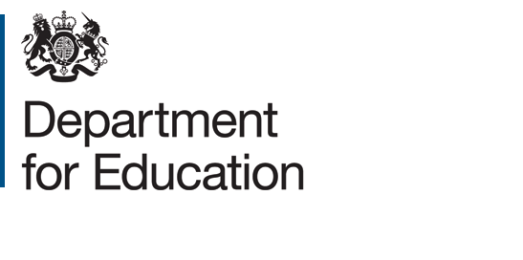 Headteacher Reference GroupsApplication formJuly 2019Headteacher Reference Groups The Department for Education is committed to ensuring that all appointments are made in a way that is open, transparent and fair to all applicants. All appointments are made on merit. If you have difficulties in completing the application form, please contact Recruitment.HTRG@education.gov.uk. Personal detailsSurname	First name	TitleHonoursContact address (including postcode)Contact phone number							     		Preferred email address Eligibility criteriaTo be considered eligible for membership on either reference group, please confirm that you meet the following criteria:	currently employed in a Headteacher role (‘Principal’; ‘Executive Headteacher’ etc.) OR;	currently employed in a MAT executive leadership role (‘CEO’; ‘Director of Primary’ etc.) and have experience as a Headteacher within the last 5 yearsSchool/MAT name	Length of service in current roleSchool/MAT address (including postcode)Postcode	School type (academy, free, maintained etc., or MAT)        	                 School phase (primary, secondary) Title in school	 	you do not hold a Department for Education public appointment; or serve on a current DfE advisory group or Headteacher Board.You lead a school in which one of the below criteria applies, OR; you lead a MAT where at least one school within the MAT meets one of the below criteria:	at least 90% of eligible Year 1 students meet the required standard of phonic decoding in the Phonics Screening Check in 2017/2018 (if Primary) OR	at least 45% of pupils were entered for EBacc in 2017/18 (if Secondary) OR  	you believe that an exception applies  Declaration of interestsDo you have any business or personal interests that might be relevant to the work of the Department for Education or the post for which you have applied, which could lead to real or perceived conflicts of interest were you to be appointed? Failure to disclose such information could result in an appointment being terminated.  No	 YesIf yes, please give the details below:Ensuring public confidence	Should you be successful in your application, is there anything about your professional or personal history which, if brought into the public domain, may cause embarrassment or disrepute to the Department? Failure to disclose such information could result in an appointment being terminated.  No	  YesIf yes, please give the details below, including dates:About convictionsHave you received a prison sentence or suspended sentence of three months or more in the last five years in respect of a conviction which is not spent for the purposes of the Rehabilitation of Offenders Act 1974? Failure to disclose such information could result in an appointment being terminated.  No	  YesIf yes, please give the details below, including dates:ReferencesPlease give details of two referees who will support your application, at least one of whom must be from a line management capacity related to your current role. If you are invited to interview we will contact them at this stage. An appointment will not be offered until we have received satisfactory references.Referee 1	Name                                                                               	     Relationship to youAddress (including postcode)Email address 	Home phone	MobileReferee 2	Name                                                                               	       Relationship to youAddress (including postcode)Email address 	Home phone	MobileSkills and Experience Successful applicants will meet the person specification criteria described in the “information pack for applicants”. Please describe your skills and experience in relation to each of the following three criteria, using examples to support your description and showing evidence of impact. Your response for each of the criteria should not exceed 300 words; anything exceeding this will not be considered. Please use font size 12, Arial.Demonstrate that you have a strong track record in improving pupil outcomes. (300 words max) Demonstrate how you have supported school improvement beyond your own school and contributed to the wider school system (e.g. school-to-school support; teacher training; participating in education research etc.) (300 words max)Demonstrate how you have implemented national policy change and have an understanding of the challenges and opportunities policy change brings across a variety of contexts. (300 words max)Your CVPlease attach a brief, up to date, CV. This should outline your employment history, any relevant voluntary work, public service or other experience and any relevant  professional, academic or vocational qualifications. Your CV will be used to support the assessment of your application.Additional informationTo help us to target our recruitment activity more effectively and publicise posts in the future, it would be helpful if you could let us know how you found out about this opportunity. How did you find out about this post?If you are not successful in this appointment, would you be happy for the Department for Education to keep your information on record and engage with you regarding wider opportunities to contribute to policy development in future? This might involve accommodating school visits, joining other advisory groups, or participating in user-research. Your involvement in any opportunities would be entirely voluntary and agreeing to be contacted places no obligation to be involved.   Yes	   NoPersonal declarationTo the best of my knowledge and belief, the information given in this form is complete and correct. I understand that if I am appointed and any of the information I have provided is subsequently found to be untrue then my appointment may be terminated. I confirm and accept these conditions   Yes	    NoNext stepsPlease return your completed application form, CV and monitoring form to the following mailbox: Recruitment.HTRG@education.gov.uk. Please use the following reference codes in the subject line of your email, depending on which group you are applying for:Primary Headteachers Reference GroupPRIMARY-[LASTNAME]-[FIRSTNAME]Secondary Headteachers Reference GroupSECONDARY-[LASTNAME]-[FIRSTNAME]The closing date for applications is 5pm on Friday 2 August 2019  You will receive an acknowledgement from us on receipt of your application. Thank youThis page has been deliberately left blank.Monitoring Information Monitoring information is not used in the selection process and will not be seen by the panel assessing your application. All information is anonymised and only used for statistical purposes.Date of birth (monitoring information only)Gender (monitoring information only)	Male	 FemaleEthnic Origin (monitoring information only) White	Black/Black British	Chinese/Other British			   African			  Chinese  Irish			 Caribbean		  Any other Ethnic background   Any other White background		  Any other Black background 	 Asian/Asian British		Mixed  Bangladeshi	 Asian & White Indian	 Black African & White Pakistani	  Black Caribbean & White  Any other Asian background	  Any other Mixed backgroundDisability (monitoring information only)Under the Disability Discrimination Act you can consider yourself disabled if you have a physical or mental impairment or long term health condition, and the effects are expected to last, or have lasted for a year or longer, and have a substantial effect on your ability to carry out day to day activities; OR your day to day activities would be limited without medication, treatment or adjustments (for example the use of inhalers, physiotherapy, a hearing or visual aid or insulin).Taking this into account, do you consider yourself to be a disabled person? No	 Yes